Publicado en Barcelona el 09/02/2024 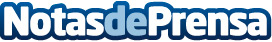 Laprodu, empresa líder en producción de vídeos para empresas en BarcelonaLa Produ, reconocida como una de las principales productoras de vídeos para eventos y empresas en Barcelona, se enorgullece de ofrecer soluciones creativas y personalizadas para satisfacer las necesidades de cada clienteDatos de contacto:LaproduLA PRODU692255908Nota de prensa publicada en: https://www.notasdeprensa.es/laprodu-empresa-lider-en-produccion-de-videos Categorias: Imágen y sonido Marketing Cataluña Entretenimiento http://www.notasdeprensa.es